T. C.YOZGAT BOZOK ÜNİVERSİTESİ	MÜHENDİSLİK MİMARLIK FAKÜLTESİİNŞAAT MÜHENDİSLİĞİ BÖLÜMÜ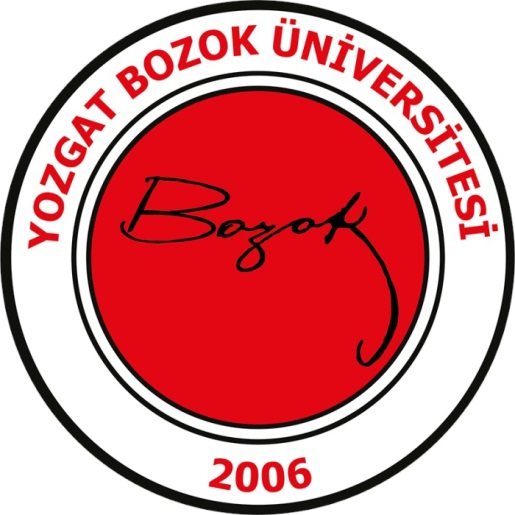 TEZ BAŞLIĞI BÜYÜK KOYU HARFLERLE VE 1,5 SATIR ARALIĞI KULLANILARAK YAZILIR (DIŞ KAPAK)Öğrenci Adı SOYADIÖğrenci NumarasıİM492/İMİ492 Bitirme Ödevi veyaİM494/İMİ494 İnşaat Mühendisliğinde Araştırma Projesi Danışmanı Ünvanı Adı SOYADIYOZGAT 2019 T. C.YOZGAT BOZOK ÜNİVERSİTESİMÜHENDİSLİK MİMARLIK FAKÜLTESİİNŞAAT MÜHENDİSLİĞİ BÖLÜMÜTEZ BAŞLIĞI BÜYÜK KOYU HARFLERLE VE 1,5 SATIR ARALIĞI KULLANILARAK YAZILIR (İÇ KAPAK)Öğrenci Adı SOYADIÖğrenci NumarasıİM492/İMİ492 Bitirme Ödevi veyaİM494/İMİ494 İnşaat Mühendisliğinde Araştırma Projesi Danışmanı Ünvanı Adı SOYADIYOZGAT 2019BİLİMSEL ETİĞE UYGUNLUK SAYFASIBu çalışmadaki tüm bilgilerin, akademik ve etik kurallara uygun bir şekilde elde edildiğini beyan ederim. Aynı zamanda bu kurallar ve davranışların gerektirdiği gibi, bu çalışmanın özünde olmayan tüm materyal ve sonuçları tam olarak aktardığımı ve referans gösterdiğimi belirtirim.Öğrencinin Adı SOYADI:İmza:T. C.YOZGAT BOZOK ÜNİVERSİTESİMÜHENDİSLİK MİMARLIK FAKÜLTESİİNŞAAT MÜHENDİSLİĞİ BÖLÜMÜTEZ BAŞLIĞI 1,5 SATIR ARALIĞIYLA BÜYÜK HARFLERLE SAYFA ORTALANARAK YAZILIRÖğrencinin Adı SOYADII. / II. ÖĞRETİMDanışman: 		Unvan Adı-SOYADI				………………..YOZGAT 2019ÖZETTEZ BAŞLIĞI 1.5 SATIR ARALIĞIYLA BÜYÜK HARFLERLE SAYFA ORTALANARAK YAZILIRTezin anahtar kelimelerini içeren ve tezi tanımlayan bu bölümde; Bitirme Ödevi /İnş. Müh. Araştırma projesinin amacı, kapsamı, kullanılan yöntem/yöntemler ve varılan sonuç/sonuçlar 250 kelimeyi aşmayacak bir şekilde yazılmalıdır. Özet bölümünde kaynak gösterimi yapılmaz. Tez özet metni, 1,5 satır aralığı ve bir satır boşluk bırakılarak yazılır. Anahtar kelimeler son satırdan sonra iki satır aralığı bırakılarak sola dayalı, tek satır aralıklı ve ilk harfleri büyük olacak şekilde yazılır.  Anahtar Kelimeler:	Xxxxx, Xxxxx, Xxxxx, Xxxxx, Xxxxx, XxxxxÖNSÖZSayfanın en üst kısmına, ortalayacak şekilde büyük ve koyu harflerle ÖNSÖZ yazılır. Önsözde çalışmaya katkıda bulunan kişi, kurum ve kuruluşlara yer verilir. Bunun yanı sıra öğrenci önsözde konuyu niçin seçmiş olduğuna dair bilgilere yer verebilir. Tipik olarak, önsöz, yarım sayfa ile bir sayfa uzunluğundadır.Öğrencinin Adı-SOYADIYozgat 2019İÇİNDEKİLER	     SAYFAÖZET	..ivÖNSÖZ	vİÇİNDEKİLER	viŞEKİLLER DİZİNİ	viiTABLOLAR DİZİNİ	viiiSİMGELER VE KISALTMALAR	x1. GİRİŞ	11.1. Giriş	11.2. Literatür Taraması	31.3. (xxxxxxxxxxxxxx)	102. YAPILAN ÇALIŞMALAR	192.1. (xxxxxxxxxxxxxx)	192.2. (xxxxxxxxxxxxxx)	263. BULGULAR	334. TARTIŞMA	395. SONUÇLAR	416. ÖNERİLER	427. KAYNAKLAR	438. EKLER	55ÖZGEÇMİŞŞEKİLLER DİZİNİ	     SAYFAŞekil 1.1. İçme Suyu Tesisleri Elemanları Genel Görünümü	1Şekil 2.1. Döşenmesi Yapılmış Borular	2Şekil 3.1. Meyilli Arazide Boru Döşenmesi	3Şekil 4.1. Dere Geçidi (Beton brit)	4Şekil 5.1. Cazibeli İletim Hattı Şematik Profili (Hidrolik Profil)	5Şekil 6. Xxxxxxxxxxxxxx	6Şekil 7. Xxxxxxxxxxxxxx	15Şekil 8. Xxxxxxxxxxxxxx	19Şekil 9. Xxxxxxxxxxxxxx	35Şekil 10. Xxxxxxxxxxxxxx	37Şekil 11. Xxxxxxxxxxxxxx	43Şekil 12. Xxxxxxxxxxxxxx	55Şekil 13. Xxxxxxxxxxxxxx	66Şekil 14. Xxxxxxxxxxxxxx	68Şekil 15. Xxxxxxxxxxxxxx	73TABLOLAR DİZİNİ	     SAYFATablo 1.1. Su Tüketim Tablosu	1Tablo 2.1. Terfi Merkezi İmalat Tablosu	2Tablo 3.1. Pompa İmalat Tablosu	3Tablo 4.1. Yaklaşık Maliyet Cetveli-2	4Tablo 5. Xxxxxxxxxxxxxx	5Tablo 6. Xxxxxxxxxxxxxx	6Tablo 7. Xxxxxxxxxxxxxx	15Tablo 8. Xxxxxxxxxxxxxx	19Tablo 9. Xxxxxxxxxxxxxx	35Tablo 10. Xxxxxxxxxxxxxx	37Tablo 11. Xxxxxxxxxxxxxx	43Tablo 12. Xxxxxxxxxxxxxx	55Tablo 13. Xxxxxxxxxxxxxx	66Tablo 14. Xxxxxxxxxxxxxx	68Tablo 15. Xxxxxxxxxxxxxx	73SİMGELER VE KISALTMALARA	 Taş Kolon Alanıah	 İvme. (depremin neden olduğu zemin yüzeyindeki yatay ivme) (m/sn2)āave	 Zaman alanındaki ortalama ivme kaydı,ac	 Alan Değişim OranıAC	 Birim Hücre Alanıae(t)	 Zaman alanındaki ivme kaydıdıramax	 Depremin neden olduğu zemin yüzeyindeki maksimum yatay ivme (m/sn2) ay	 Yenilme ivmesi/Akma ivmesi	B	 Temel Genişliğic	 Drene Olamayan Kohezyonlu Zeminin Kohezyonuc/P	 Kohezyon Artış Oranıc’	 KohezyonC1	 Taş Kolonların Dizilimine Göre Belirlenen Sabit Bir KatsayıCc	 Sıkışma indisinico	 Kilin Başlangıç Kohezyonucort 	 Temelin Altındaki Kesme Yüzeyinin Kompozit Kohezyonucu 	 Drenajsız KohezyonGİRİŞ Giriş Bu bölümde çalışma kapsamı ve çalışma amacı literatüre atıf yapılarak açıklanır. Bu bölümde çalışma kapsamı ve çalışma amacı literatüre atıf yapılarak açıklanır. Bu bölümde çalışma kapsamı ve çalışma amacı literatüre atıf yapılarak açıklanır. Tablo ve şekil düzeni kılavuza uygun olmalıdır. Örnek tablo ve şekil aşağıda verilmiştir. Aşağıda verilmiştir.Tablo 1.1. Modellerde kullanılan malzeme özellikleri.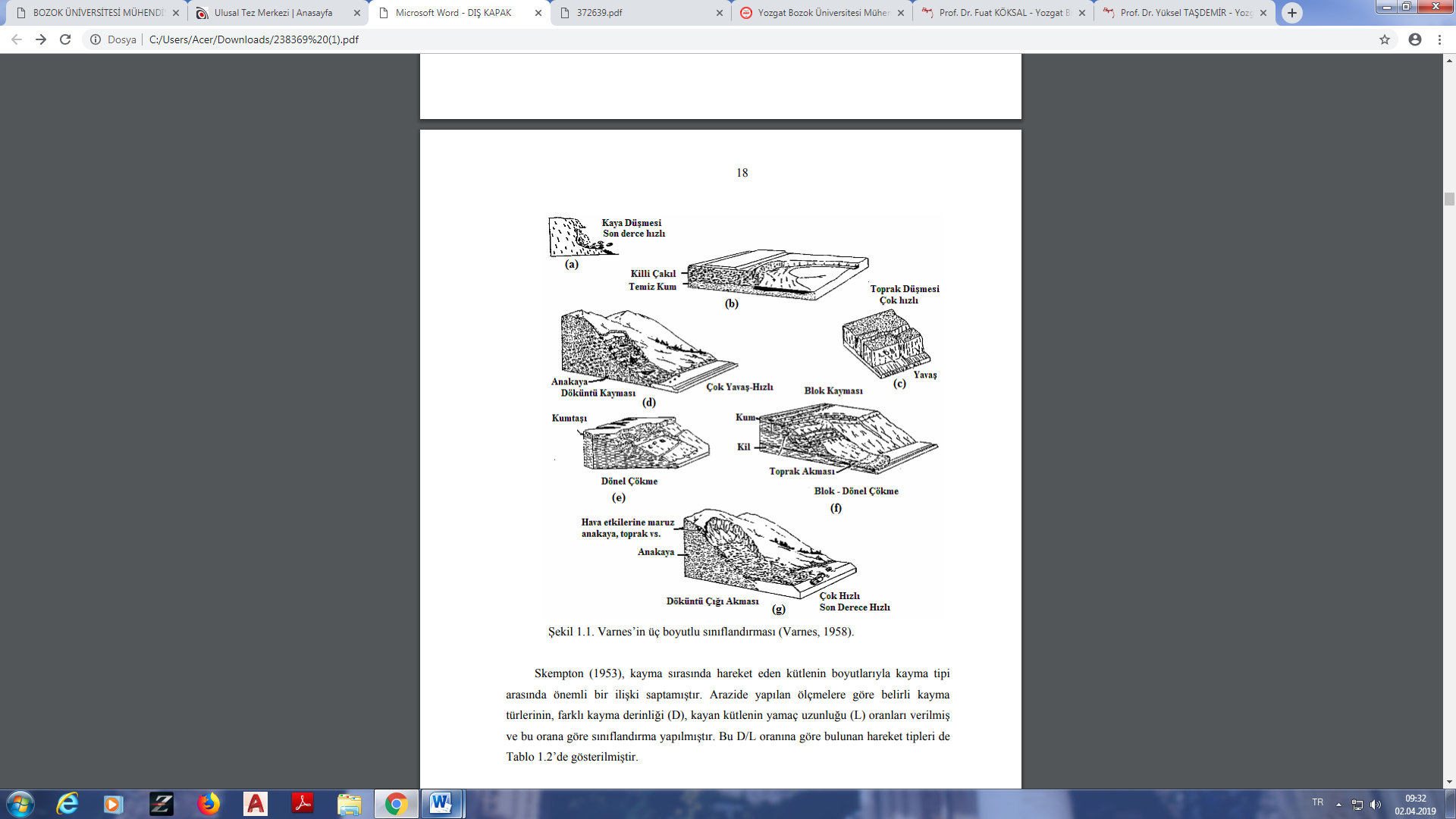 Şekil 1.1. Varnes’in üç boyutlu şev kayma sınıflandırması (Varnes,). Literatür taraması (Alt başlık, ilgili kurallara uygun olarak devam etsin.), (İlk satır nereden başlanıyorsa kılavuzda nasıl yazılıyorsa ona uygun devam edilsin).Geçmiş dönemde yapılan çalışmalar özetlenerek yazılır. Geçmiş dönemde yapılan çalışmalar özetlenerek yazılır. Geçmiş dönemde yapılan çalışmalar özetlenerek yazılır. Geçmiş dönemde yapılan çalışmalar özetlenerek yazılır. Geçmiş dönemde yapılan çalışmalar özetlenerek yazılır. Geçmiş dönemde yapılan çalışmalar özetlenerek yazılır.Geçmiş dönemde yapılan çalışmalar özetlenerek yazılır.YAPILAN ÇALIŞMALAR Yeni bölüm yeni sayfada başlanır.BULGULAR Yapılan çalışma ile elde edilen bulgulara yer verilir.  Yapılan çalışma ile elde edilen bulgulara yer verilir.  Yapılan çalışma ile elde edilen bulgulara yer verilir.  Yapılan çalışma ile elde edilen bulgulara yer verilir.  Yapılan çalışma ile elde edilen bulgulara yer verilir.  Yapılan çalışma ile elde edilen bulgulara yer verilir.  Yapılan çalışma ile elde edilen bulgulara yer verilir.  Yapılan çalışma ile elde edilen bulgulara yer verilir.  TARTIŞMALAR Elde edilen bulgulara bağlı olarak tartışmacı bir dil ile geçmiş dönemdeki yapılan çalışmadan farklılıkları, benzerlikleri ortaya koyulur. Elde edilen bulgulara bağlı olarak tartışmacı bir dil ile geçmiş dönemdeki yapılan çalışmadan farklılıkları, benzerlikleri ortaya koyulur. Elde edilen bulgulara bağlı olarak tartışmacı bir dil ile geçmiş dönemdeki yapılan çalışmadan farklılıkları, benzerlikleri ortaya koyulur.SONUÇLAR Yapılan çalışmalar ile elde edilen tüm bulgular ve yapılan tartışmalar ile elde edilen çıkarımlar ile bir sonuca varılır. Elde edilen sonuçlar detaylandırılarak bu bölümde verilir. Yapılan çalışmalar ile elde edilen tüm bulgular ve yapılan tartışmalar ile elde edilen çıkarımlar ile bir sonuca varılır. Elde edilen sonuçlar detaylandırılarak bu bölümde verilir.ÖNERİLER Yapılan çalışma ile ilgili yazrın bir önerisi var ise bu bölümde verilebilir. Yapılan çalışma ile ilgili yazrın bir önerisi var ise bu bölümde verilebilir. Yapılan çalışma ile ilgili yazrın bir önerisi var ise bu bölümde verilebilir. Yapılan çalışma ile ilgili yazrın bir önerisi var ise bu bölümde verilebilir. 7. KAYNAKLARO. Gencel, T. Uygunoglu, F. Köksal ve M.Y. Durgun, ‘‘Hafif Agregalı Polimer Betonların Özellikleri’’, Bartın Üniversitesi, Mühendislik ve Teknoloji Bilimleri Dergisi, Cilt:3 Sayı:2 42-50 (2015).F. Altun, F. Köksal ve F. Tekdemir, Yüksek Sıcaklık Etkisinin Çelik Tel Katkılı Betonların Basınç Dayanımına Etkisi, 3rd International Symposium on Sustainability in Cement and Concrete, 21–23 May Istanbul, Turkey,  (2007).M. Aytekin,  Deneysel Zemin Mekaniği, (Teknik Yayınevi Ankara 2004) Genişletilmiş 2. Baskı, 624s.V. Z. Aslan, Design and Numerical Modeling of Reinforced Earth Retaining Structures, Master of Science, Bogazici University, İstanbul. 2007.Vibro-yerdeğiştirme Vibro Öteleme m metodu ile taş kolonların imali, www.vibroflotation.com/Vibro/vibroflotation_fr.nsf/site/Stone-Columns.WetStone-Columns, 15 Nisan 2008.T.C. Resmi Gazete, 1615 sayılı gümrük yönetmenliğinin 1 nolu ekinin değiştirilmesine dair yönetmelik. (21237), 24.5.1992, 85.DPT, Beşinci Beş Yıllık Kalkınma Planı (1985-1989), Yayın No:1975, Ankara, 1985.ÖZGEÇMİŞBir sayfayı geçmeyecek şekilde, üçüncü şahıs kullanılarak yazılmalıdır. Yazarın doğum yeri ve yılı, lise, lisans ve yüksek lisans öğrenimini gördüğü yükseköğrenim kurumları, bildiği yabancı diller, aldığı burs ve ödüller belirtilir.Malzeme KilÇakılDrenaj DurumuDrenajsızDrenajlıKuru Birim Hacim Ağırlık, γk  (kN/m3)1819Suya DoyguBirim Hacim Ağırlık, γd (kN/m3)2122Permabilite, kx, ky (m/gün)1x10-81x102ElastisiteModulü, E (kN/m2)300075000Poisson Oranı, ν0,330,3Efektif Kohezyon, c, (kN/m2)10/15/201x10-9Efektif İçsel Sürtünme Açısı,  (°)535Sükunetteki Toprak Basıncı Katsayısı, K00,930,344Taş kolonun Çapı (D cm)-80